Sheffield PSC 2017 Calendar branch order form 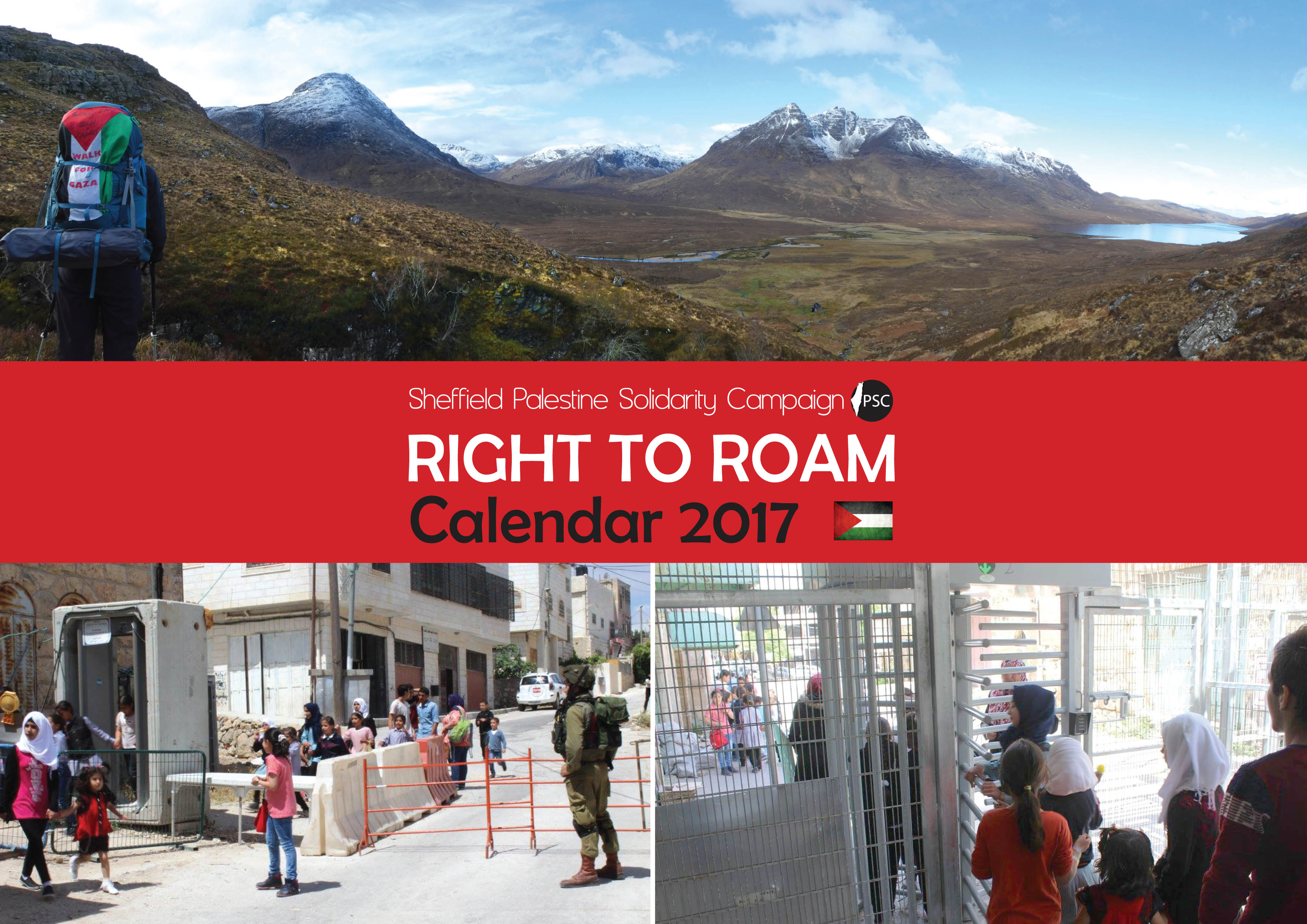 Calendars are £3. Postage and packaging is £1 per calendar. Please fill in the form belowSend this form to Sheffield PSC , 118 Upperthorpe, Sheffield S6 3NFBranch nameNameAddressPost codeNumber of calendars at £4 inc p&pCheque included for £ 